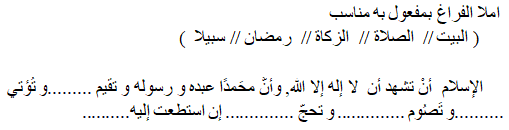 Aşağıdaki metnı tercume ediniz soruları metne göre cevap veriniz.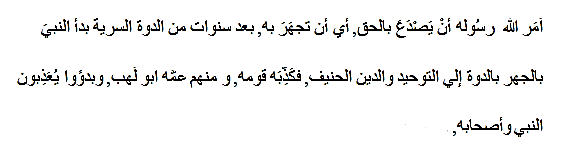 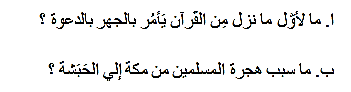 Aşağıdaki örnekteki  gibi kelimelerle cümle kurunuz.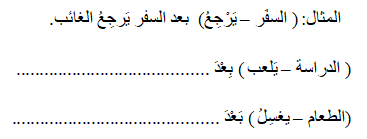 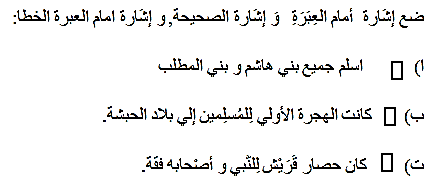 Aşağıdaki parantez içerisindeki kelimeleri seçip anlamını yazınız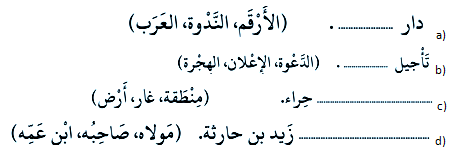 Aşağıdaki kelimelerin anlamını yazınız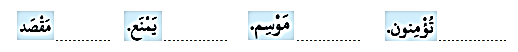 Hakkında bilgi veriniz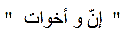 Cümledeki boşluğu doldurmak için uygun kelime hangisidir.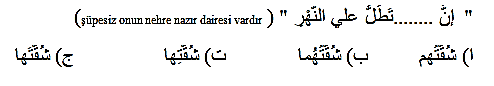 Cümledeki boşluğu doldurmak için uygun kelime hangisidir.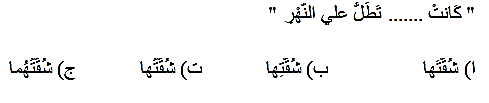 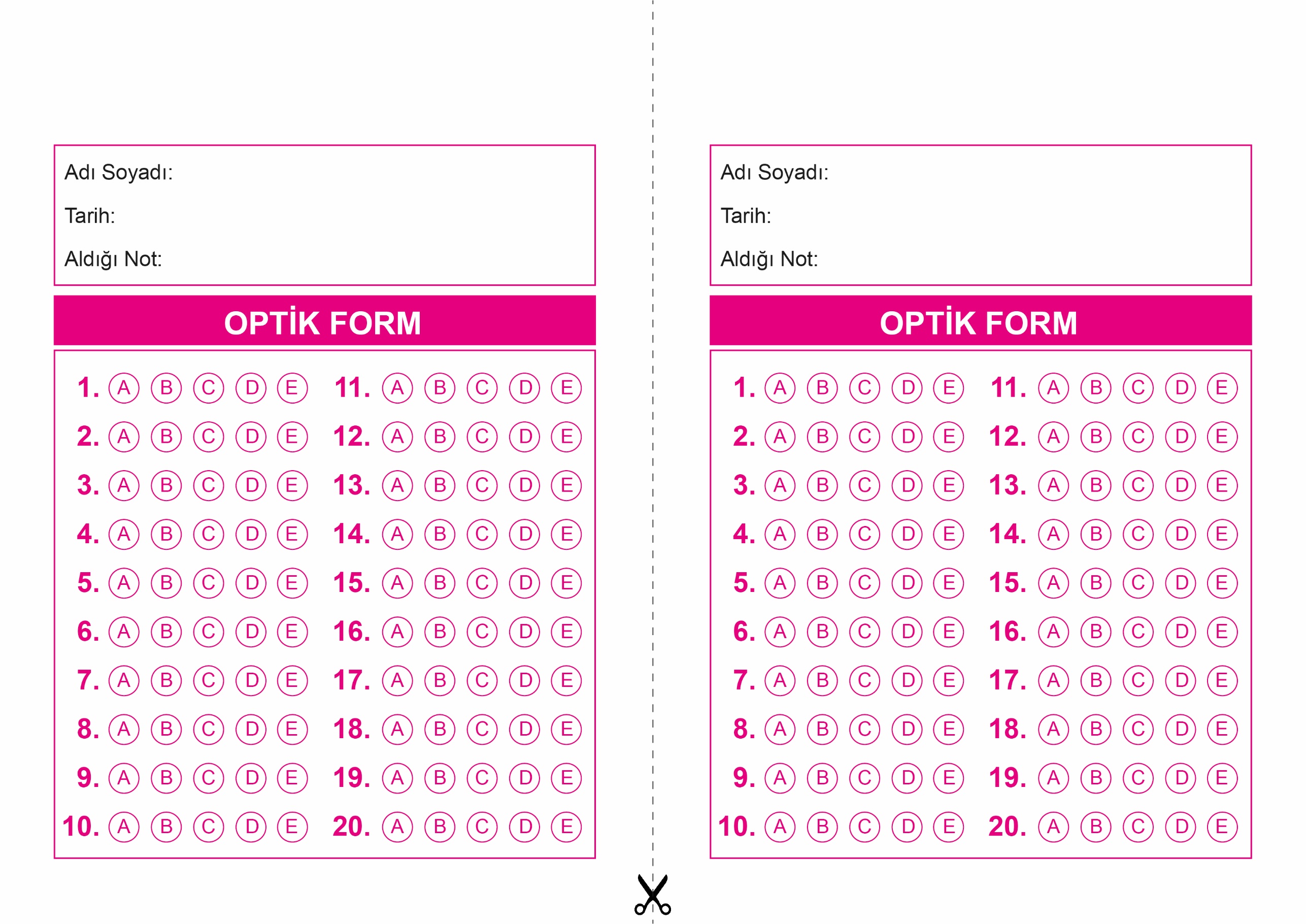 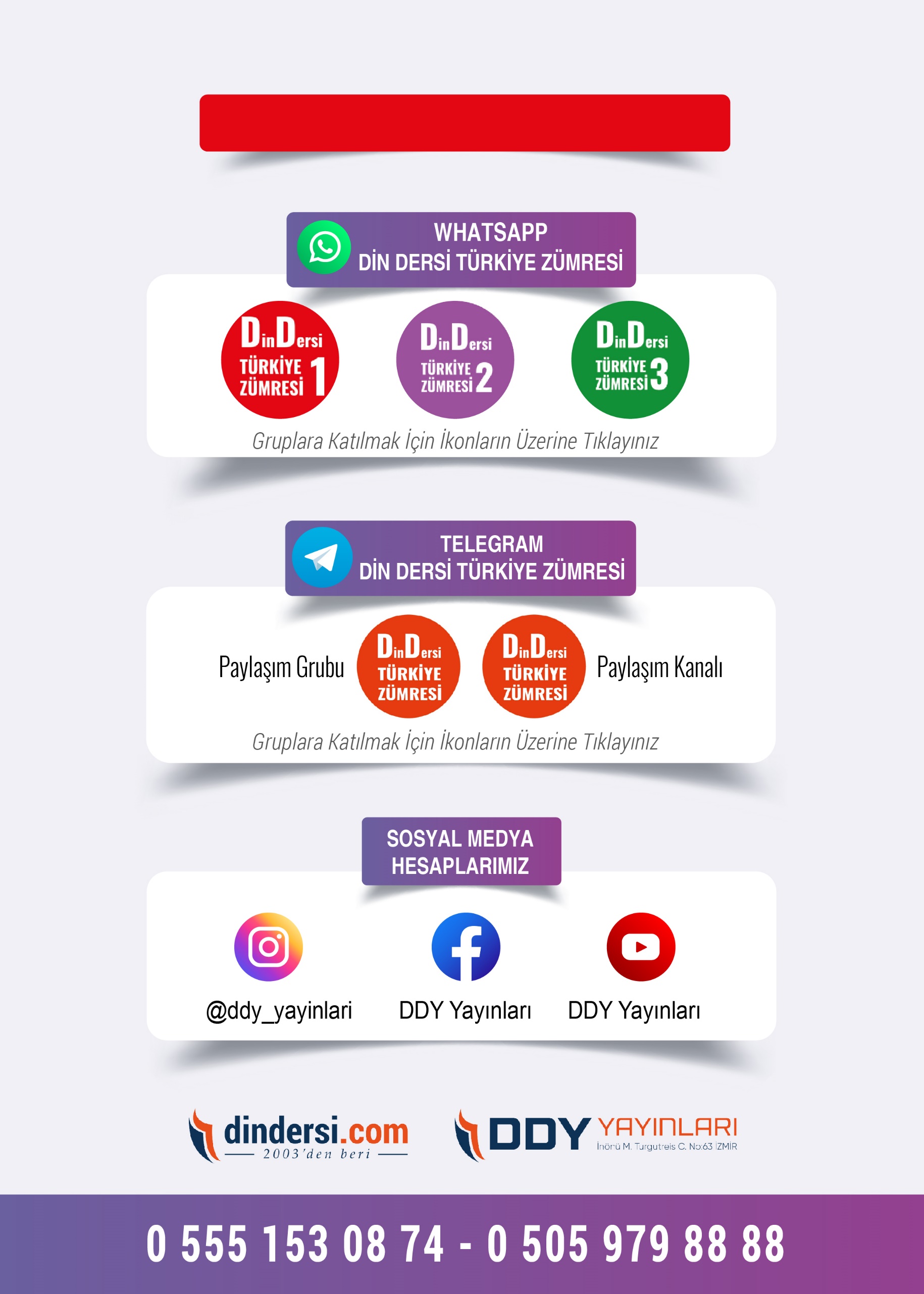 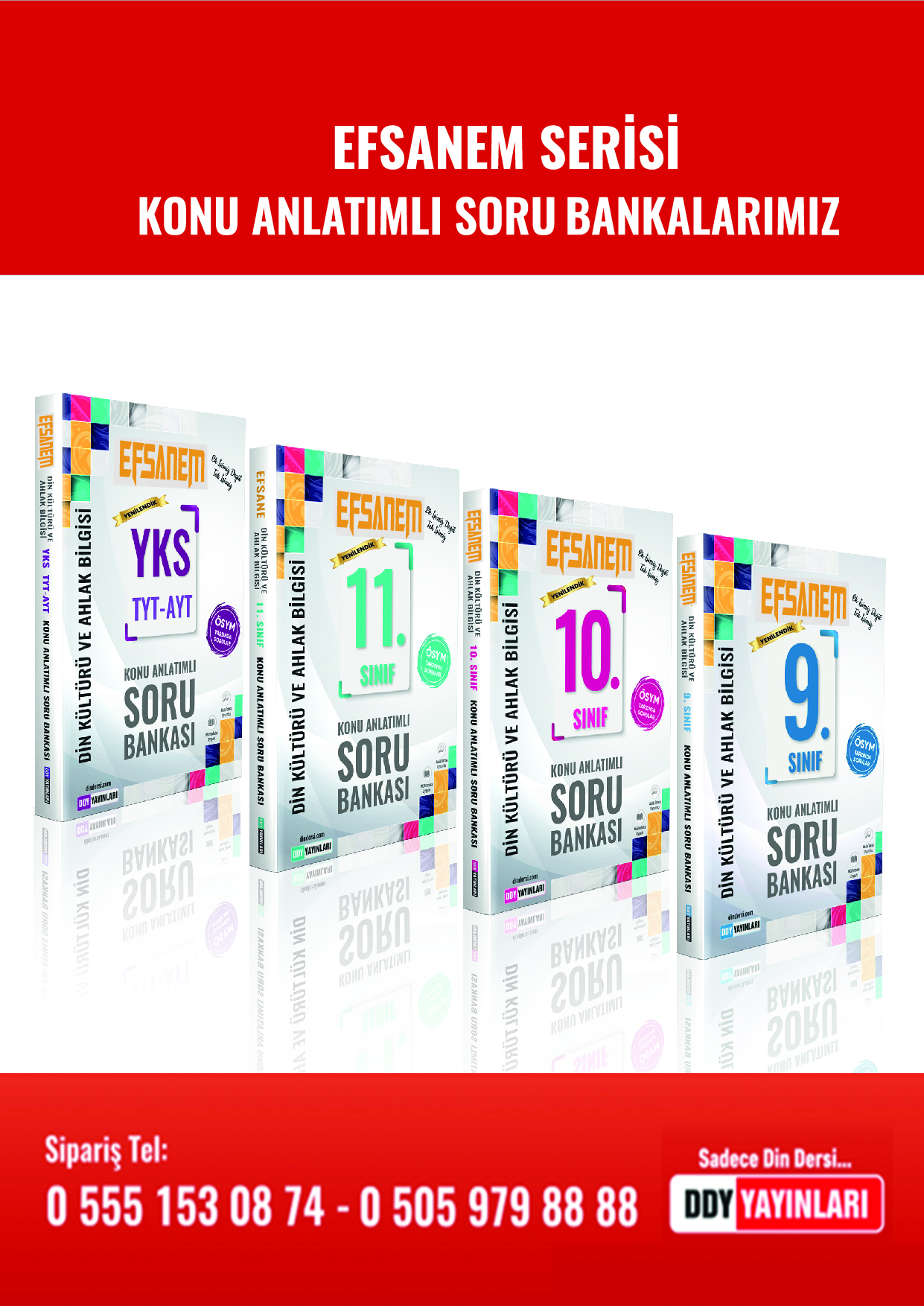 Adı:…………………. LisesiSoyadı:………………. Eğitim Öğretim YılıTarih: ……/……/ 20..Sınıfı:ARAPÇAAldığı NotNo:11. Sınıf 2.Dönem 2. Yazılı / Sınav SorularıBaşarılar Dilerim Din Kültürü ve Ahlak Bilgisi Öğretmeni………………………………………….